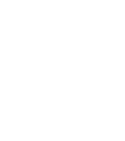 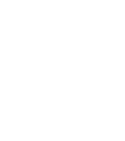 Programme of StudySubject: GeographyYear: 11Programme of StudySubject: GeographyYear: 11Programme of StudySubject: GeographyYear: 11                                                                            Autumn 1                                                                            Autumn 1                                                                              Fieldwork                                                                              Fieldwork                                                                          Autumn 2                                                                          Autumn 2                                                                     Development Dynamics                                                                     Development Dynamics                                                                         Spring 1                                                                         Spring 1                                                       	People and the Biosphere                                                       	People and the Biosphere                                                                        Spring 2                                                                        Spring 2                                                                      Forests Under Threat                                                                      Forests Under Threat                                                                    Summer 1                                                                    Summer 1                                                                 Consuming Energy Resources                                                                 Consuming Energy Resources                                                                    Summer 2                                                                    Summer 2